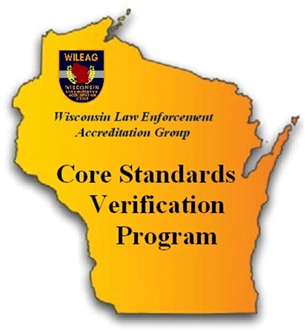 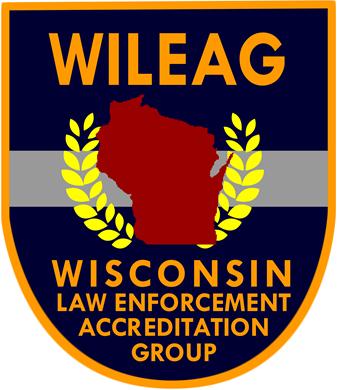 Core Standards Verification Program2020 Fee ScheduleItemCostNotesStart Up - Application Fee$100one-time feeThe initial application fee covers staff time for processing, program installation and guidance.Annual Membership$350AnnuallyIncludes WIPAC membershipAnnual membership is invoiced in December; payment is due in January.Member benefits include FREE attendance at all CVMIC - WILEAG Sponsored training courses, FREE access to CVMIC legally reviewed model policies and access to the CVMIC newsletter.  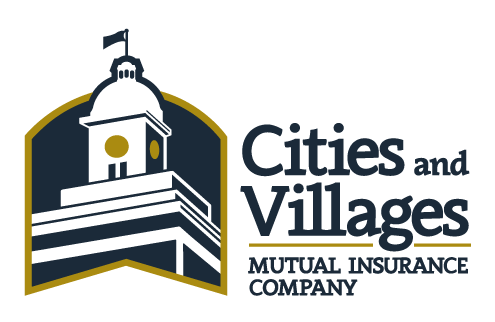 File Assessment(re-verification  is required every 3-years)-0-In an attempt to maintain minimal program costs, Core Standard Verification agencies are required to provide an assessor to conduct at minimum one Core assessment in a 3-year period. Assessors are required to attend WILEAG assessor training.